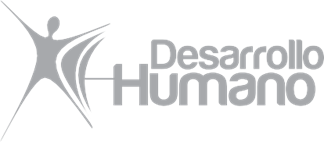 FORMULARIO PARA SOLICITUD DE BECA ALIMENTACIÓNFecha de diligenciamiento (DD/MM/AAAA):______________________Apellidos: ______________________________          Jornada: __________________________Nombres: ______________________________          Estudia con:Cédula o T.I.:__________________ Edad:____          Préstamo:___ Beca:___ Otro auxilio: ____Estado Civil: ___________________________           Valor de la matrícula: ________________Dirección en Mzls:_______________________           Institución en la cual terminó la primaria:Barrio:________________________________            _________________________________Teléfono – Celular:______________________            Privado: _________ Oficial:___________Facultad o Programa ____________________            Institución en la cual terminó la secundariaCódigo:_______________________________	         __________________________________Período académico que cursa:_____________	         Privado: ________ Oficial:_____________Si procede de otra ciudad, indique la dirección completa _______________________________Ciudad:_______________________________          Teléfono: __________________________  Correo electrónico:______________________          Celular personal: ____________________Personas con las cuales vive el estudiante en ManizalesNombre del padre _______________________ 	Nombre de la madre _______________________¿Vive? Si __ No__ Ocupación ______________ ¿Vive? Si __ No__ Ocupación _______________Ingreso mensual ________________________  Ingreso mensual __________________________Dirección de los padres ____________________________________________________________Ciudad _________________ Teléfono ________    Número de personas que integran el núcleo familiar y habitan la misma vivienda (del aspirante a la beca) ______________________________Si procede de otra ciudad, indique las personas que integran su grupo familiar y la ocupación de cada uno de ellos¿De quién depende económicamente?_____________ Gastos mensuales familiares ___________¿Trabaja?________ Valor de servicios:__________________ Alimentación __________________¿Cuál es el parentesco?______________ Transporte ___________ Educación _______________Indique el total de ingresos familiares _____________________      Arrendamiento o pago de cuota hipotecaria ___________________¿Cuál es el estrato económico en el que vive?            Otros ______________________________1___ 2____ 3____ 4____ 5____ 6_____La vivienda es: Propia _______ Arrendada _______ Amortización ______ Otro ______La vivienda posee:Agua _____ Vías de acceso ______ Servicios sanitarios _______ Luz _______ Teléfono _______Gas _____ Cocina independiente ____ Recolección de basuras _____ No de habitaciones _____Sala _____  Comedor ____  Otros ____Carta de solicitud donde exponga su situación familiar y económica.Certificado de ingresos y retención, constancia de trabajo en la que se especifique el salario de quien depende económicamente.Una fotografía reciente tamaño cédula.Certificado de la cámara de comercio (si posee negocio independiente).Factura de servicios públicos en original o fotocopia.NOTA: La institución se reserva el derecho de verificar la presente información. Cualquier inexactitud, descalifica al estudiante como aspirante a la beca.Autorizo a los empleados de la oficina de Apoyo Estudiantil a que efectúen la visita domiciliaria para la realización del estudio para el beneficio de alimentación.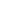 Firma solicitante Cédula:  	____________________________NOMBREPARENTESCOEDADESTADO CIVILOCUPACIÓNENTIDADNIVEL EDUCATIVONOMBREPARENTESCOEDADESTADO CIVILOCUPACIÓNENTIDADNIVEL EDUCATIVO